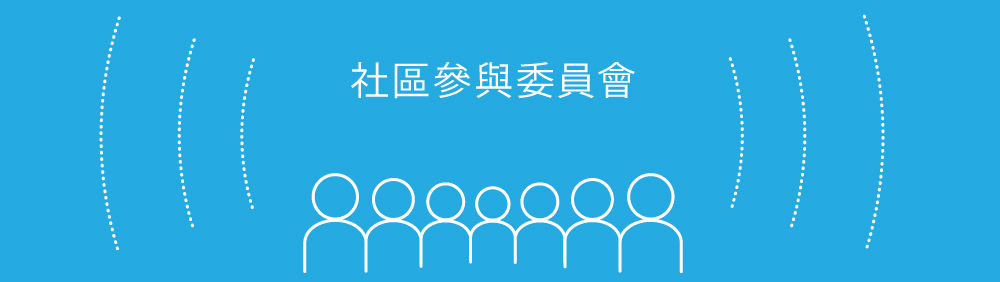 常見問題概述隨著西雅圖的人口增長和變化，市政府需要不斷重新審視和擴大公眾參與力度，來確保不斷增長的人口群體在市政府的决策进程中獲得代表權，並且消除那些阻止人們參與的障礙。 2016年7月，埃德・默里市長簽署了2016-0號行政命令，重申他的承諾——在市府各部門有效率地推動實施具備公平性和包容性的參與策略。 十一月，作爲2017至2018年預算流程的一部分，市議會通過立法正式確定了市長的推廣和參與實踐準則，為全市範圍内的社區參與工作勾畫了一個新框架，並且成立了社區參與委員會。這個新的委員會將為市政府各部門在發展、推廣和實施具有更高真實度和透徹度的公共傳播和參與實踐中提供建議和指引，使其能惠及所有西雅圖居民。 宗旨、目標和結構社區參與委員會的宗旨是什麽？ 社區參與委員會將就協調全市範圍内的推廣和參與活動為西雅圖鄰里關係部和其他市政府部門提出意见和建議。 社區參與委員會的目標是什麼？為市政府關於在城市決策過程中展開公平的公眾參與方面的重點、政策和策略提供意見和建議。這包括審議由市政府以及委員會提出的倡議，戰略和提案。為市政府各部門着重于實現更公平的社區參與計劃提供反饋，並且尋找新的途徑來增加市政進程中的公民參與。制定並定期修改包括一項工作計劃的章程來確保委員會有組織性地開展工作，發展推進與其使命相一致的項目和政策提案。 社區參與委員會如何組成？ 委員會將由16位成員組成。第１到第７號席位將由市議會任命，每位成員代表一個市議會分區。第８到第14號席位將由市長任命，第14號席位將任命給一位來自于西雅圖市 “參與西雅圖” 項目的年輕人。這14個席位必須經過市議會以多數票確認。第15和第16號席位將由委員會選出，但仍需由市長批准以及市議會以多數票確認。對於第一輪的任命，單數的席位任期一年，雙數的席位任期兩年。之後每個席位任期均為兩年，由 “參與西雅圖” 項目選出的席位任期只有一年。任何委員會成員的任期不可超過兩個完整連任期。委員會將以多數票形式每年選擇一個或多個成員擔任其主席。委員會成員每月以志願者身份，將３到６個小時的時間投入到服務於其職位中。更多問題？如果想獲取更多關於社區參與委員會的信息，請聯絡我們： CommunityInvolvementCommission@seattle.gov　或者致電　Laura Jenkins (206) 437-3735.  